Chapter 01 Test Bank KEY1. Supply is a set of products or services a business offers to its customers.TRUESupply is a set of products or services a business offers to its customers.AACSB: Analytical ThinkingAccessibility: Keyboard NavigationBlooms: RememberDifficulty: 1 EasyGradable: automaticLearning Objective: 01-01 Identify the drivers of customer utility.Topic: The Customers View of the World2. Consumption utility is composed of price and convenience. FALSEConsumption utility is composed of performance and fit. AACSB: Analytical ThinkingAccessibility: Keyboard NavigationBlooms: RememberDifficulty: 1 EasyGradable: automaticLearning Objective: 01-01 Identify the drivers of customer utility.Topic: The Customers View of the World3. Firm A Pareto dominates firm B means that firm A’s product or service is inferior to that of firm B on all dimensions of the customer utility function. FALSEFirm A Pareto dominates firm B means that firm A’s product or service is superior to that of firm B on all dimensions of the customer utility function.AACSB: Analytical ThinkingAccessibility: Keyboard NavigationBlooms: RememberDifficulty: 1 EasyGradable: automaticLearning Objective: 01-02 Explain inefficiencies and determine if a firm is on the efficient frontier.Topic: A Firms Strategic Trade-Offs4. A firm reduces inefficiencies by making trade-offs. FALSEA firm reduces inefficiencies so that it does not have to sacrifice one performance dimension versus another. AACSB: Analytical ThinkingAccessibility: Keyboard NavigationBlooms: UnderstandDifficulty: 2 MediumGradable: automaticLearning Objective: 01-02 Explain inefficiencies and determine if a firm is on the efficient frontier.Topic: Overcoming Inefficiencies: The Three System Inhibitors5. Reducing inefficiencies will increase a firm’s profitability. TRUEReducing inefficiencies by increasing what the customer is willing to pay and/or decreasing costs will increase a firm’s profitability.AACSB: Analytical ThinkingAccessibility: Keyboard NavigationBlooms: RememberDifficulty: 1 EasyGradable: automaticLearning Objective: 01-02 Explain inefficiencies and determine if a firm is on the efficient frontier.Topic: Overcoming Inefficiencies: The Three System Inhibitors6. Every work requires operations. TRUEEvery work requires operations to do the work and/or to improve the work. AACSB: Analytical ThinkingAccessibility: Keyboard NavigationBlooms: RememberDifficulty: 1 EasyGradable: automaticLearning Objective: 01-04 Explain what work in operations management looks like.Topic: Operations Management: An Overview of the Book7. "Who are the customers?" is NOT an operations management–related question. FALSE"Who are the customers?" is an operations management–related question because it corresponds to the consumption utility component of the consumer utility function.AACSB: Analytical ThinkingAccessibility: Keyboard NavigationBlooms: RememberDifficulty: 1 EasyGradable: automaticLearning Objective: 01-05 Articulate the key operational decisions a firm needs to make to match supply with demand.Topic: Operations Management: An Overview of the Book8. The set of products or services a business offers to its customers is called: A. demand.B. bundle.C. supply.D. value.Supply is the set of products or services offered by a business to its customers. AACSB: Analytical ThinkingAccessibility: Keyboard NavigationBlooms: RememberDifficulty: 1 EasyGradable: automaticLearning Objective: 01-01 Identify the drivers of customer utility.Topic: IntroductionTopic: The Customers View of the World9. The set of products or services customers want is called: A. demand.B. bundle.C. supply.D. value.Demand is the set of products or services customers want.AACSB: Analytical ThinkingAccessibility: Keyboard NavigationBlooms: RememberDifficulty: 1 EasyGradable: automaticLearning Objective: 01-01 Identify the drivers of customer utility.Topic: IntroductionTopic: The Customers View of the World10. "Match supply with demand" means: A. tell customers what they want.B. offer customers what they want.C. explain to customers what they want.D. invest in marketing."Offer customers what they want" is another way of saying "match supply with demand." AACSB: Analytical ThinkingAccessibility: Keyboard NavigationBlooms: RememberDifficulty: 1 EasyGradable: automaticLearning Objective: 01-05 Articulate the key operational decisions a firm needs to make to match supply with demand.Topic: IntroductionTopic: The Customers View of the World11. Which of the following is NOT a goal of operations management? A. Understanding the drivers of customer utilityB. Match supply with demandC. Make a profit while providing customers what they wantD. Provide great products at low prices to customersUnderstanding demand is a goal of marketing. AACSB: Analytical ThinkingAccessibility: Keyboard NavigationBlooms: RememberDifficulty: 1 EasyGradable: automaticLearning Objective: 01-05 Articulate the key operational decisions a firm needs to make to match supply with demand.Topic: IntroductionTopic: The Customers View of the World12. Which of the following is NOT a challenge of matching supply with demand? A. Delivering better products at low pricesB. Attempting to predict demandC. Providing customers with what they want at a low costD. Reducing demand to match supplyThe challenge of matching supply with demand is to understand demand so that better products or services are offered to customers at low cost. AACSB: Analytical ThinkingAccessibility: Keyboard NavigationBlooms: UnderstandDifficulty: 2 MediumGradable: automaticLearning Objective: 01-05 Articulate the key operational decisions a firm needs to make to match supply with demand.Topic: IntroductionTopic: The Customers View of the World13. A customer’s desire for a product or service is measured by its: A. popularity.B. costs.C. utility.D. advertisement.According to economic theory, utility measures one’s desire for a product or service. AACSB: Analytical ThinkingAccessibility: Keyboard NavigationBlooms: RememberDifficulty: 1 EasyGradable: automaticLearning Objective: 01-01 Identify the drivers of customer utility.Topic: The Customers View of the World14. Economic theory suggests that a customer chooses a product or service to obtain the highest _______________. A. demandB. supplyC. utilityD. satisfactionA customer chooses a product or service that gives him/her the highest utility.AACSB: Analytical ThinkingAccessibility: Keyboard NavigationBlooms: RememberDifficulty: 1 EasyGradable: automaticLearning Objective: 01-01 Identify the drivers of customer utility.Topic: The Customers View of the World15. Utility is composed of the following components EXCEPT: A. customer loyalty.B. price.C. inconvenience.D. consumption utility.Utility is composed of consumption utility, price, and inconvenience .AACSB: Analytical ThinkingAccessibility: Keyboard NavigationBlooms: RememberDifficulty: 1 EasyGradable: automaticLearning Objective: 01-01 Identify the drivers of customer utility.Topic: The Customers View of the World16. The features of a product or service that most, if not all, customers prefer are called:A. consensus attributes.B. consumption attributes.C. fit attributes.D. performance attributes.Performance attributes are features of a product or service that most, if not all, customers prefer. AACSB: Analytical ThinkingAccessibility: Keyboard NavigationBlooms: RememberDifficulty: 1 EasyGradable: automaticLearning Objective: 01-01 Identify the drivers of customer utility.Topic: The Customers View of the World17. The many flavors of ice-cream offered by ice-cream parlors are reflective of the _________ of today’s customers.A. bargaining powerB. product-fitC. heterogeneous preferencesD. knowledge baseCustomers’ differences in taste, color, or size of the product or services they want are called heterogeneous preferences. AACSB: Analytical ThinkingAccessibility: Keyboard NavigationBlooms: ApplyDifficulty: 3 HardGradable: automaticLearning Objective: 01-01 Identify the drivers of customer utility.Topic: The Customers View of the World18. The inconvenience of obtaining a product or receiving a service is called: A. transaction cost.B. fit.C. timing.D. unavailability.Transaction costs refer to the inconvenience of obtaining a product or receiving a service. AACSB: Analytical ThinkingAccessibility: Keyboard NavigationBlooms: RememberDifficulty: 1 EasyGradable: automaticLearning Objective: 01-01 Identify the drivers of customer utility.Topic: The Customers View of the World19. A restaurant promising a meal in two minutes or less attempts to cater to which part of the customer utility function? A. TimingB. PreferenceC. AmbienceD. FitCustomers do not want to wait.AACSB: Analytical ThinkingAccessibility: Keyboard NavigationBlooms: UnderstandDifficulty: 2 MediumGradable: automaticLearning Objective: 01-01 Identify the drivers of customer utility.Topic: The Customers View of the World20. Price utility includes all of the following EXCEPT:A. cost of owning the product.B. shipping cost.C. financing costs.D. transaction costs.Price utility includes the total cost of owning the product or receiving the service. Transaction costs refer to the inconvenience of obtaining the product or receiving the service. AACSB: Analytical ThinkingAccessibility: Keyboard NavigationBlooms: UnderstandDifficulty: 2 MediumGradable: automaticLearning Objective: 01-01 Identify the drivers of customer utility.Topic: The Customers View of the World21. ____________ is the study of how customers derive utility from products or services. A. MarketingB. OperationsC. EconomicsD. ManagementMarketing is the study of how customers derive utility from products or services. AACSB: Analytical ThinkingAccessibility: Keyboard NavigationBlooms: RememberDifficulty: 1 EasyGradable: automaticLearning Objective: 01-01 Identify the drivers of customer utility.Topic: The Customers View of the World22. Which dimension of the customer utility function is emphasized with a restaurant’s slogan, "Eat Fresh"? A. TimingB. LocationC. PerformanceD. Fit"Eat Fresh" is a performance attribute of Subway’s sandwiches indicating that customers prefer fresh over processed ingredients in their food. AACSB: Analytical ThinkingAccessibility: Keyboard NavigationBlooms: ApplyDifficulty: 3 HardGradable: automaticLearning Objective: 01-01 Identify the drivers of customer utility.Topic: The Customers View of the World23. A firm that offers tailor-made suits to its customers is appealing to the ____________ dimension of the customers’ utility function. A. timingB. locationC. performanceD. fitFit captures how well the product or service matches with the unique characteristics of a given customer. AACSB: Analytical ThinkingAccessibility: Keyboard NavigationBlooms: ApplyDifficulty: 3 HardGradable: automaticLearning Objective: 01-01 Identify the drivers of customer utility.Topic: The Customers View of the World24. Which of the following statements about a firm’s capabilities is FALSE? A. A firm has capabilities to do well on some dimensions of its customers’ utility function.B. A firm has capabilities to do well on all dimensions of its customers’ utility function.C. A firm’s capabilities can be defined as the dimensions of the customer’s utility function it is able to satisfy.D. How well a firm can satisfy its customers’ utility function is dependent on its capabilities.A firm has capabilities to do well on some but not all dimensions of its customers’ utility function. AACSB: Analytical ThinkingAccessibility: Keyboard NavigationBlooms: UnderstandDifficulty: 2 MediumGradable: automaticLearning Objective: 01-02 Explain inefficiencies and determine if a firm is on the efficient frontier.Topic: A Firms Strategic Trade-Offs25. You are considering four hotels that differ from each other with respect to their price and customer reviews: Which of the following is a valid conclusion?A. H3 is Pareto dominated by H2B. H2 is Pareto dominated by H3C. H1 is Pareto dominated by H4D. H4 is Pareto dominated by H1Pareto dominated means that a firm’s product or service is inferior to one or multiple competitors on at least one dimension of the customer utility function and no better than on any other dimension.AACSB: Analytical ThinkingBlooms: EvaluateDifficulty: 3 HardGradable: automaticLearning Objective: 01-02 Explain inefficiencies and determine if a firm is on the efficient frontier.Topic: A Firms Strategic Trade-Offs26. You are considering four hotels that differ from each other with respect to their price and customer reviews:Which of these hotels is NOT on the efficient frontier?A. H1B. H3C. H2D. H4The set of firms that are not Pareto dominated are on the efficient frontier. AACSB: Analytical ThinkingBlooms: EvaluateDifficulty: 3 HardGradable: automaticLearning Objective: 01-02 Explain inefficiencies and determine if a firm is on the efficient frontier.Topic: A Firms Strategic Trade-Offs27. You are considering four hotels that differ from each other with respect to their price and customer reviews:Which of these hotels is inefficient?A. H1B. H2C. H3D. H4A firm that is not on the efficient frontier is inefficient. AACSB: Analytical ThinkingBlooms: EvaluateDifficulty: 3 HardGradable: automaticLearning Objective: 01-02 Explain inefficiencies and determine if a firm is on the efficient frontier.Topic: A Firms Strategic Trade-Offs28. Beyond just executing the current way of doing things, operations management is about: A. eliminating inefficiencies to move the firm away from the efficient frontier.B. making strategic trade-offs to do well on all dimensions of the customers’ utility function.C. managing inputs and resources to move the firm away from the efficient frontier.D. innovating its operations to shift the efficient frontier.There are three ways in which operations management can match supply with demand: make trade-offs, reduce inefficiencies, and innovate. AACSB: Analytical ThinkingAccessibility: Keyboard NavigationBlooms: UnderstandDifficulty: 2 MediumGradable: automaticLearning Objective: 01-02 Explain inefficiencies and determine if a firm is on the efficient frontier.Topic: A Firms Strategic Trade-Offs29. By making many burgers before customers ask for them, a fast-food restaurant is sacrificing the dimension of ________________ and improving the dimension _________________ in the customers’ utility function. A. timing, fitB. fit, timingC. timing, priceD. price, timingA trade-off is how a firm chooses to sacrifice certain dimensions of the customers’ utility function to excel on another. AACSB: Analytical ThinkingAccessibility: Keyboard NavigationBlooms: UnderstandDifficulty: 2 MediumGradable: automaticLearning Objective: 01-02 Explain inefficiencies and determine if a firm is on the efficient frontier.Topic: A Firms Strategic Trade-Offs30. A firm that targets a market segment of budget-conscious customers is likely to sacrifice some ____________ to get a better _______________. A. consumption utility, priceB. performance, fitC. timing, locationD. location, utilityBudget-conscious customers are price sensitive and they will be less willing to pay (price utility) for a perfectly fitted or optimally performed (consumption utility) product/service.AACSB: Analytical ThinkingAccessibility: Keyboard NavigationBlooms: EvaluateDifficulty: 3 HardGradable: automaticLearning Objective: 01-02 Explain inefficiencies and determine if a firm is on the efficient frontier.Topic: A Firms Strategic Trade-Offs31. Three restaurants are compared along the dimensions of responsiveness and cost performance, as shown below: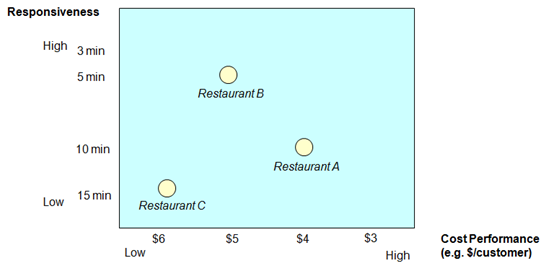 Which of the following conclusions can be drawn about restaurant C?A. It is on the efficient frontier.B. Pareto dominates A.C. It is inefficient.D. It is efficient.Restaurant C is not on the efficient frontier, suggesting that it is inefficient. AACSB: Analytical ThinkingBlooms: AnalyzeDifficulty: 3 HardGradable: automaticLearning Objective: 01-02 Explain inefficiencies and determine if a firm is on the efficient frontier.Topic: A Firms Strategic Trade-Offs32. Three restaurants are compared along the dimensions of responsiveness and cost performance, as shown below:Which of the following conclusions can be drawn?A. A is Pareto dominated by B.B. A is on the efficient frontier.C. C is Pareto dominating A and B.D. C is on the efficient frontier.Both A and B are on the efficient frontier and Pareto dominating C. AACSB: Analytical ThinkingBlooms: AnalyzeDifficulty: 3 HardGradable: automaticLearning Objective: 01-02 Explain inefficiencies and determine if a firm is on the efficient frontier.Topic: A Firms Strategic Trade-Offs33. A firm invents an app that allows customers to make purchases with their smartphone. It is hoping that the new mobile payment app allows the firm to ______________ the efficient frontier through ____________. A. shift, innovationB. stay on, innovationC. stay on, imitationsD. shift, imitationsInnovating is a way of shifting the efficient frontier. AACSB: Analytical ThinkingAccessibility: Keyboard NavigationBlooms: ApplyDifficulty: 3 HardGradable: automaticLearning Objective: 01-02 Explain inefficiencies and determine if a firm is on the efficient frontier.Topic: A Firms Strategic Trade-Offs34. The difference between revenue and costs is called: A. profit.B. input.C. supply.D. demand.Profit is the difference between revenue and costs. AACSB: Analytical ThinkingAccessibility: Keyboard NavigationBlooms: RememberDifficulty: 1 EasyGradable: automaticLearning Objective: 01-03 Explain the three system inhibitors.Topic: Overcoming Inefficiencies: The Three System Inhibitors35. A firm investing in a manufacturing plant is an example of which type of costs it incurs as a manufacturer? A. OutputB. VariableC. ResourcesD. MarketingResources such as production facilities are things in a business that help transform input into output. AACSB: Analytical ThinkingAccessibility: Keyboard NavigationBlooms: UnderstandDifficulty: 2 MediumGradable: automaticLearning Objective: 01-03 Explain the three system inhibitors.Topic: Overcoming Inefficiencies: The Three System Inhibitors36. A firm can increase its profitability by: A. increasing costs and reducing price.B. moving away from the efficient frontier.C. increasing inefficiencies.D. reducing inefficiencies.Reducing inefficiencies will increase a firm’s profitability. AACSB: Analytical ThinkingAccessibility: Keyboard NavigationBlooms: RememberDifficulty: 1 EasyGradable: automaticLearning Objective: 01-05 Articulate the key operational decisions a firm needs to make to match supply with demand.Topic: Overcoming Inefficiencies: The Three System Inhibitors37. Which of the following is NOT a system inhibitor? A. InflexibilityB. Poor brand recognitionC. VariabilityD. WasteThe three system inhibitors are waste, variability, and inflexibility. AACSB: Analytical ThinkingAccessibility: Keyboard NavigationBlooms: RememberDifficulty: 1 EasyGradable: automaticLearning Objective: 01-03 Explain the three system inhibitors.Topic: Overcoming Inefficiencies: The Three System Inhibitors38. Leftover bread that is not sold at a bakery is an example of: A. defect.B. flexibility.C. variability.D. waste.Leftover bread takes up inputs and resources to make but adds no value to customers if it is not sold.AACSB: Analytical ThinkingAccessibility: Keyboard NavigationBlooms: UnderstandDifficulty: 2 MediumGradable: automaticLearning Objective: 01-03 Explain the three system inhibitors.Topic: Overcoming Inefficiencies: The Three System Inhibitors39. A long waiting line at the checkout of a supermarket at some moments in the day is an example of ____ and a symptom of ____: A. defect, waste.B. inflexibility, profit.C. variability, inflexibility.D. waste, variability.Customers coming at different times of the day cause demand variability. AACSB: Analytical ThinkingAccessibility: Keyboard NavigationBlooms: UnderstandDifficulty: 2 MediumGradable: automaticLearning Objective: 01-03 Explain the three system inhibitors.Topic: Overcoming Inefficiencies: The Three System Inhibitors40. A sold-out concert that turns away music fans because it is not able to increase the number of seats is an example of: A. defect.B. inflexibility.C. variability.D. waste.The inability to accommodate all music fans due to insufficient booking is an example of inflexibility. AACSB: Analytical ThinkingAccessibility: Keyboard NavigationBlooms: UnderstandDifficulty: 2 MediumGradable: automaticLearning Objective: 01-03 Explain the three system inhibitors.Topic: Overcoming Inefficiencies: The Three System Inhibitors41. Which of the following is NOT a source of supply variability? A. Customers having different requestsB. Power outageC. Time to serve a customerD. Wrong order enteredCustomers having different requests causes demand variability. AACSB: Analytical ThinkingAccessibility: Keyboard NavigationBlooms: UnderstandDifficulty: 2 MediumGradable: automaticLearning Objective: 01-03 Explain the three system inhibitors.Topic: Overcoming Inefficiencies: The Three System Inhibitors42. To which system inhibitor does the following customer complaint relate: "I wish they could add more cashiers in the busy hours"? A. DefectB. InflexibilityC. VariabilityD. WasteInflexibility is the inability of an operation to quickly and cheaply change in response to new information. AACSB: Analytical ThinkingAccessibility: Keyboard NavigationBlooms: ApplyDifficulty: 3 HardGradable: automaticLearning Objective: 01-03 Explain the three system inhibitors.Topic: Overcoming Inefficiencies: The Three System Inhibitors43. More guests showing up than expected in a party is an example of: A. demand variability.B. supply variability.C. demand inflexibility.D. supply inflexibility.Demand variability deals with uncertainty in knowing exactly how many guests show up. AACSB: Analytical ThinkingAccessibility: Keyboard NavigationBlooms: AnalyzeDifficulty: 3 HardGradable: automaticLearning Objective: 01-03 Explain the three system inhibitors.Topic: Overcoming Inefficiencies: The Three System Inhibitors44. Which of the following statements about system inhibitors is TRUE? A. Reducing waste will be enough in battling against system inhibitors.B. Increasing profit is a way to overcome system inhibitors.C. Fighting system inhibitors is a one-time process.D. System inhibitors cause inefficiencies.Inefficiencies are the result of having system inhibitors in an operation. AACSB: Analytical ThinkingAccessibility: Keyboard NavigationBlooms: UnderstandDifficulty: 2 MediumGradable: automaticLearning Objective: 01-03 Explain the three system inhibitors.Topic: Overcoming Inefficiencies: The Three System Inhibitors45. Operations management is about: A. working harder.B. doing away with work.C. improving the way that we and/or others do their work.D. dealing with customer feedback.Operations management is about improving how work is being done. AACSB: Analytical ThinkingAccessibility: Keyboard NavigationBlooms: RememberDifficulty: 1 EasyGradable: automaticLearning Objective: 01-04 Explain what work in operations management looks like.Topic: Operations Management at Work46. Which of the following statements about operations management is TRUE? A. Every work requires operations.B. Operations is all about manufacturing plants.C. Operations management is in all job descriptions.D. Operations management is not important for lawyers.Operations is about work and operations management is about improving the work. AACSB: Analytical ThinkingAccessibility: Keyboard NavigationBlooms: RememberDifficulty: 1 EasyGradable: automaticLearning Objective: 01-04 Explain what work in operations management looks like.Topic: Operations Management at Work47. Operations comes from the Latin word "opus," which means: A. activity.B. helping people.C. improvement.D. work.Operations comes from the Latin word "opus," which means "work." AACSB: Analytical ThinkingAccessibility: Keyboard NavigationBlooms: RememberDifficulty: 1 EasyGradable: automaticLearning Objective: 01-04 Explain what work in operations management looks like.Topic: Operations Management at Work48. Operations management improves the way work is done by means of all of the following EXCEPT:A. overcoming efficiencies.B. eliminating waste.C. decreasing variability.D. increasing flexibility.Operations management helps people improve the way they work by overcoming the inefficiencies that they face. AACSB: Analytical ThinkingAccessibility: Keyboard NavigationBlooms: UnderstandDifficulty: 2 MediumGradable: automaticLearning Objective: 01-04 Explain what work in operations management looks like.Topic: Operations Management at Work49. A doctor can apply his/her knowledge in operations management to: A. find a cure to cancer.B. discover a new drug.C. improve his/her work as a doctor.D. improve his/her language skill.Operations management helps to improve a doctor’s work.AACSB: Analytical ThinkingAccessibility: Keyboard NavigationBlooms: UnderstandDifficulty: 2 MediumGradable: automaticLearning Objective: 01-04 Explain what work in operations management looks like.Topic: Operations Management at Work50. Which of the following is a job of an operations manager? A. Acquiring inputs and managing resourcesB. Setting up an accounting systemC. Filing lawsuits against competitorsD. Developing a new logoOperations managers are in charge of acquiring inputs and managing the resources they need to better serve their customers. AACSB: Analytical ThinkingAccessibility: Keyboard NavigationBlooms: UnderstandDifficulty: 2 MediumGradable: automaticLearning Objective: 01-04 Explain what work in operations management looks like.Topic: Operations Management at Work51. Which of the following is NOT a job of an operations manager? A. Acquiring inputsB. Managing resourcesC. Overcoming inefficienciesD. Developing a new logoOperations managers are in charge of acquiring inputs and managing the resources they need to better serve their customers. AACSB: Analytical ThinkingAccessibility: Keyboard NavigationBlooms: UnderstandDifficulty: 2 MediumGradable: automaticLearning Objective: 01-04 Explain what work in operations management looks like.Topic: Operations Management at Work52. Which of the following is NOT a job of an operations manager? A. Acquiring inputsB. Managing resourcesC. Overcoming inefficienciesD. Filing lawsuits against competitorsOperations managers are in charge of acquiring inputs and managing the resources they need to better serve their customers. AACSB: Analytical ThinkingAccessibility: Keyboard NavigationBlooms: UnderstandDifficulty: 2 MediumGradable: automaticLearning Objective: 01-04 Explain what work in operations management looks like.Topic: Operations Management at Work53. As an operations manager, you improve work by doing all of the following EXCEPT:A. eliminating waste.B. increasing flexibility.C. doing the work for others.D. reducing variability.Work can be improved by overcoming the three system inhibitors.AACSB: Analytical ThinkingAccessibility: Keyboard NavigationBlooms: RememberDifficulty: 1 EasyGradable: automaticLearning Objective: 01-04 Explain what work in operations management looks like.Topic: Operations Management at Work54. As an operations manager, you improve work by doing all of the following EXCEPT:A. eliminating waste.B. increasing flexibility.C. reducing variability.D. setting up a new accounting system.Work can be improved by overcoming the three system inhibitors. AACSB: Analytical ThinkingAccessibility: Keyboard NavigationBlooms: RememberDifficulty: 1 EasyGradable: automaticLearning Objective: 01-04 Explain what work in operations management looks like.Topic: Operations Management at Work55. A mismatch of supply and demand can be caused by all of the following EXCEPT:A. demand variability.B. supply variability.C. supply inflexibility.D. demand inflexibility.Inflexibility comes from the supply side only. AACSB: Analytical ThinkingAccessibility: Keyboard NavigationBlooms: UnderstandDifficulty: 2 MediumGradable: automaticLearning Objective: 01-05 Articulate the key operational decisions a firm needs to make to match supply with demand.Topic: Operations Management: An Overview of the Book56. Which of the following is NOT an operational problem that you will learn in this text? A. Process analysisB. Process improvementC. Process satisfactionD. Process qualityThe term "process satisfaction" does not make sense. Our goal is to satisfy the customer. AACSB: Analytical ThinkingAccessibility: Keyboard NavigationBlooms: RememberDifficulty: 1 EasyGradable: automaticLearning Objective: 01-05 Articulate the key operational decisions a firm needs to make to match supply with demand.Topic: Operations Management: An Overview of the Book57. __________ addresses the question of how a firm should produce the products or services its customers want. A. Process analysisB. Product developmentC. Process satisfactionD. Process qualityProcess analysis addresses the question of how a firm should produce the products or services its customers want.AACSB: Analytical ThinkingAccessibility: Keyboard NavigationBlooms: RememberDifficulty: 1 EasyGradable: automaticLearning Objective: 01-05 Articulate the key operational decisions a firm needs to make to match supply with demand.Topic: Operations Management: An Overview of the Book58. __________ is a response to system inhibitors in order to answer the question of how a firm improves the productivity of its process by reducing waste. A. Demand anticipationB. Inventory managementC. Process variabilityD. LeanLean is a response to system inhibitors to improve a firm’s process productivity. AACSB: Analytical ThinkingAccessibility: Keyboard NavigationBlooms: RememberDifficulty: 1 EasyGradable: automaticLearning Objective: 01-05 Articulate the key operational decisions a firm needs to make to match supply with demand.Topic: Operations Management: An Overview of the Book59. _________ helps a firm to answer the question of how much of a product should be made or how many customers should be served.A. Product developmentB. Inventory managementC. Process variabilityD. LeanInventory management helps a firm anticipate customer demand. AACSB: Analytical ThinkingAccessibility: Keyboard NavigationBlooms: RememberDifficulty: 1 EasyGradable: automaticLearning Objective: 01-05 Articulate the key operational decisions a firm needs to make to match supply with demand.Topic: Operations Management: An Overview of the Book60. Which of the following operational decisions corresponds to the inconvenience component of the consumer utility function? A. Who are the customers?B. How efficiently will the products or the services be delivered?C. What is the product or service to be delivered?D. Where will the demand be fulfilled?The question "Where will the demand be fulfilled?" answers the location subcomponent of the inconvenience component of the consumer utility function. AACSB: Analytical ThinkingAccessibility: Keyboard NavigationBlooms: UnderstandDifficulty: 2 MediumGradable: automaticLearning Objective: 01-05 Articulate the key operational decisions a firm needs to make to match supply with demand.Topic: Operations Management: An Overview of the Book61. Which of the following operational decisions corresponds to the performance attributes subcomponent of the consumer utility function? A. Who are the customers?B. How efficiently will the products or the services be delivered?C. What is the product or service to be delivered?D. Where will the demand be fulfilled?The question "What is the product or service to be delivered?" defines the features or performance attributes of the product or service.AACSB: Analytical ThinkingAccessibility: Keyboard NavigationBlooms: UnderstandDifficulty: 2 MediumGradable: automaticLearning Objective: 01-05 Articulate the key operational decisions a firm needs to make to match supply with demand.Topic: Operations Management: An Overview of the BookChapter 01 Test Bank SummaryHotelPriceReviews (1 = worst . . . 5 = best) H1$1002 H2$2505 H3$2004 H4$1502HotelPriceReviews (1 = worst . . . 5 = best) H1$1002 H2$2505 H3$2004 H4$1502HotelPriceReviews (1 = worst . . . 5 = best) H1$1002 H2$2505 H3$2004 H4$1502Category# of QuestionsAACSB: Analytical Thinking61Accessibility: Keyboard Navigation56Blooms: Analyze3Blooms: Apply5Blooms: Evaluate4Blooms: Remember28Blooms: Understand21Difficulty: 1 Easy28Difficulty: 2 Medium21Difficulty: 3 Hard12Gradable: automatic61Learning Objective: 01-01 Identify the drivers of customer utility.15Learning Objective: 01-02 Explain inefficiencies and determine if a firm is on the efficient frontier.13Learning Objective: 01-03 Explain the three system inhibitors.10Learning Objective: 01-04 Explain what work in operations management looks like.11Learning Objective: 01-05 Articulate the key operational decisions a firm needs to make to match supply with demand.12Topic: A Firms Strategic Trade-Offs11Topic: Introduction5Topic: Operations Management at Work10Topic: Operations Management: An Overview of the Book9Topic: Overcoming Inefficiencies: The Three System Inhibitors13Topic: The Customers View of the World18